SYMET Regional and Language-specific Working Group Chairs RA II Recommended Actions from the meeting on  24 November  2021The Capacity development is the most important ways WMO can bridge gaps in observation to services to reach science to the society. During the discussion of RA II members the training of human resources is required to apply new skills and knowledge to implement new technologies and to make service delivery improvementsThe meeting noted that evaluating the impacts of training is a critical and Impact evaluation is described in the Guidelines for Trainers in Meteorological, Hydrological and Climate Services (WMO-No. 1114)Discussion on SYMET Working Group Themes were on the following aspects 1.     Technological barriers to online learning and using partnerships between online education providers to overcome them.2.     Supporting the lifecycle of professionals: From the decision to enter the discipline, to continuous learning, to maintaining job satisfaction and competency.RecommendationsWMO training programmes need to expand from meteorology and to encompass the earth system approach viz Ocean, Water, Hydrology and Cryo and similar structured pedagogy education programs evolved in the field of meteorology can be expanded and linkages can be given to existing training/education in other disciplines of Earth System.Training Need Aspect is important. WMO can take the lead to develop a questionnaire on Training Need Aspect which each member country can follow to be more effective. To be effective these trainings can be more relevant to local /regional levelWMO is conducting a 4 years survey which is in progress can encompass in addition to evaluation and feedback from trainees, it can have feedback from respective PR on the effectiveness of training to the concerned attendee after 3 to 6 months. We understand WMO has been doing such practice which can be followed by RALanguage barrier is one impediment during regional training programmes by attendees. Here WMO can suggest methodology to have correct nomination from PRWMO has a wealth of information submitted by RTC on annual training programmes including web links. Recommended to have easily accessible tools/methods in WMO website with keywords.This will also help RTC to develop or enhance new/existing training practices WMO Global campus needs to be popularised to member states and number of visits to this site to be improvedRecommend to have forum of Alumni of training attendees within RAs and to be linked to globally to share knowledge experience expertise without hindrance of language as a barrier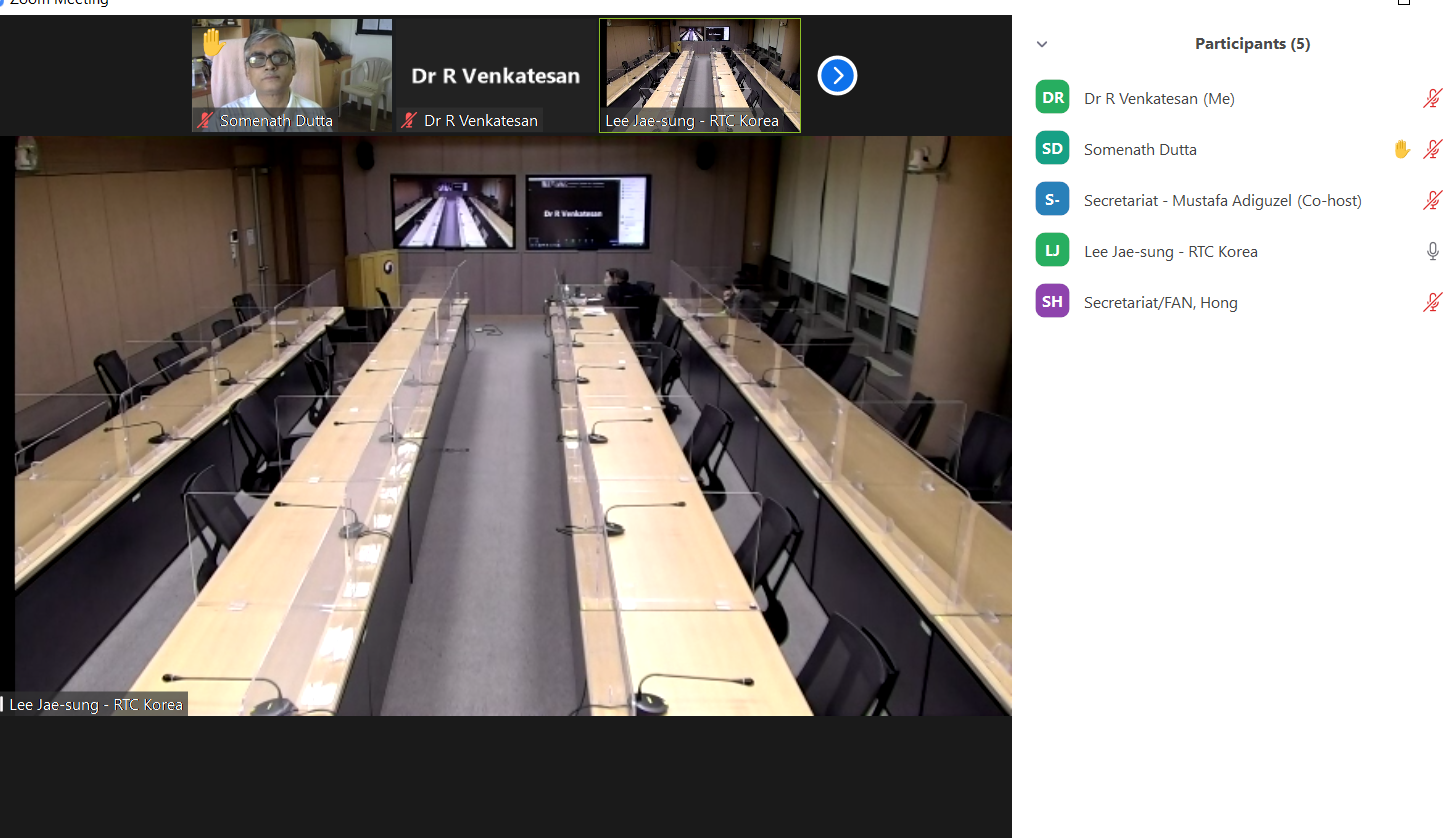 